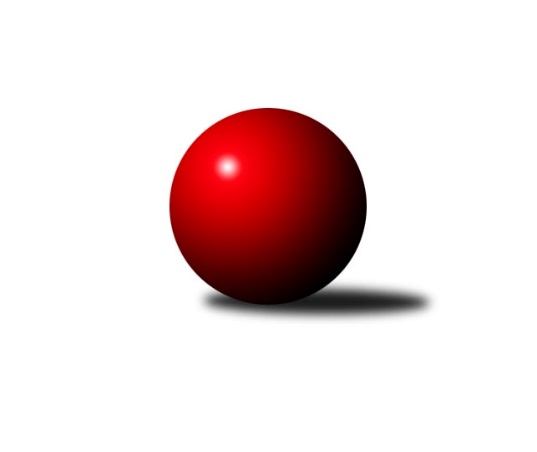 Č.10Ročník 2022/2023	12.5.2024 OP Tábor 2022/2023Statistika 10. kolaTabulka družstev:		družstvo	záp	výh	rem	proh	skore	sety	průměr	body	plné	dorážka	chyby	1.	KK Hilton C	10	7	1	2	39.5 : 20.5 	(45.0 : 35.0)	1577	15	1118	459	43.4	2.	So. Chotoviny D	10	6	1	3	38.0 : 22.0 	(51.0 : 29.0)	1575	13	1113	463	42	3.	Loko Tábor C	10	6	0	4	36.0 : 24.0 	(51.0 : 29.0)	1581	12	1110	471	42.5	4.	So. Chýnov B	10	4	2	4	32.0 : 28.0 	(41.5 : 38.5)	1592	10	1127	465	41.3	5.	Sp. Soběslav B	9	3	2	4	22.5 : 31.5 	(30.0 : 42.0)	1481	8	1062	418	55.8	6.	Loko Tábor D	9	0	0	9	6.0 : 48.0 	(13.5 : 58.5)	1376	0	999	377	65.2Tabulka doma:		družstvo	záp	výh	rem	proh	skore	sety	průměr	body	maximum	minimum	1.	KK Hilton C	5	5	0	0	23.0 : 7.0 	(22.0 : 18.0)	1622	10	1708	1510	2.	Loko Tábor C	5	3	0	2	19.0 : 11.0 	(24.0 : 16.0)	1633	6	1692	1570	3.	So. Chotoviny D	5	3	0	2	18.0 : 12.0 	(24.0 : 16.0)	1587	6	1682	1496	4.	Sp. Soběslav B	5	2	1	2	14.5 : 15.5 	(18.0 : 22.0)	1348	5	1389	1300	5.	So. Chýnov B	5	1	2	2	15.0 : 15.0 	(18.5 : 21.5)	1638	4	1677	1606	6.	Loko Tábor D	4	0	0	4	2.0 : 22.0 	(4.0 : 28.0)	1425	0	1452	1384Tabulka venku:		družstvo	záp	výh	rem	proh	skore	sety	průměr	body	maximum	minimum	1.	So. Chotoviny D	5	3	1	1	20.0 : 10.0 	(27.0 : 13.0)	1572	7	1666	1389	2.	Loko Tábor C	5	3	0	2	17.0 : 13.0 	(27.0 : 13.0)	1578	6	1682	1360	3.	So. Chýnov B	5	3	0	2	17.0 : 13.0 	(23.0 : 17.0)	1580	6	1713	1459	4.	KK Hilton C	5	2	1	2	16.5 : 13.5 	(23.0 : 17.0)	1566	5	1690	1450	5.	Sp. Soběslav B	4	1	1	2	8.0 : 16.0 	(12.0 : 20.0)	1514	3	1603	1440	6.	Loko Tábor D	5	0	0	5	4.0 : 26.0 	(9.5 : 30.5)	1377	0	1503	1147Tabulka podzimní části:		družstvo	záp	výh	rem	proh	skore	sety	průměr	body	doma	venku	1.	KK Hilton C	10	7	1	2	39.5 : 20.5 	(45.0 : 35.0)	1577	15 	5 	0 	0 	2 	1 	2	2.	So. Chotoviny D	10	6	1	3	38.0 : 22.0 	(51.0 : 29.0)	1575	13 	3 	0 	2 	3 	1 	1	3.	Loko Tábor C	10	6	0	4	36.0 : 24.0 	(51.0 : 29.0)	1581	12 	3 	0 	2 	3 	0 	2	4.	So. Chýnov B	10	4	2	4	32.0 : 28.0 	(41.5 : 38.5)	1592	10 	1 	2 	2 	3 	0 	2	5.	Sp. Soběslav B	9	3	2	4	22.5 : 31.5 	(30.0 : 42.0)	1481	8 	2 	1 	2 	1 	1 	2	6.	Loko Tábor D	9	0	0	9	6.0 : 48.0 	(13.5 : 58.5)	1376	0 	0 	0 	4 	0 	0 	5Tabulka jarní části:		družstvo	záp	výh	rem	proh	skore	sety	průměr	body	doma	venku	1.	So. Chýnov B	0	0	0	0	0.0 : 0.0 	(0.0 : 0.0)	0	0 	0 	0 	0 	0 	0 	0 	2.	KK Hilton C	0	0	0	0	0.0 : 0.0 	(0.0 : 0.0)	0	0 	0 	0 	0 	0 	0 	0 	3.	Loko Tábor D	0	0	0	0	0.0 : 0.0 	(0.0 : 0.0)	0	0 	0 	0 	0 	0 	0 	0 	4.	Loko Tábor C	0	0	0	0	0.0 : 0.0 	(0.0 : 0.0)	0	0 	0 	0 	0 	0 	0 	0 	5.	So. Chotoviny D	0	0	0	0	0.0 : 0.0 	(0.0 : 0.0)	0	0 	0 	0 	0 	0 	0 	0 	6.	Sp. Soběslav B	0	0	0	0	0.0 : 0.0 	(0.0 : 0.0)	0	0 	0 	0 	0 	0 	0 	0 Zisk bodů pro družstvo:		jméno hráče	družstvo	body	zápasy	v %	dílčí body	sety	v %	1.	Ondřej Novák 	Loko Tábor C 	8	/	8	(100%)	14	/	16	(88%)	2.	Miloš Filip 	So. Chotoviny D 	8	/	9	(89%)	15	/	18	(83%)	3.	Miroslav Vacko 	So. Chotoviny D 	8	/	10	(80%)	16.5	/	20	(83%)	4.	Vlastimil Novák 	So. Chýnov B 	8	/	10	(80%)	12	/	20	(60%)	5.	Stanislav Ťoupal 	KK Hilton C 	6	/	8	(75%)	11	/	16	(69%)	6.	Vladimír Křivan 	Sp. Soběslav B 	5.5	/	8	(69%)	10	/	16	(63%)	7.	Zdeněk Samec 	Loko Tábor C 	5	/	6	(83%)	11	/	12	(92%)	8.	Jiří Vitha 	KK Hilton C 	5	/	6	(83%)	10	/	12	(83%)	9.	Josef Macháček 	Loko Tábor C 	5	/	9	(56%)	11	/	18	(61%)	10.	Miroslav Kovač 	KK Hilton C 	4	/	6	(67%)	8	/	12	(67%)	11.	Ctibor Cabadaj 	Loko Tábor C 	4	/	6	(67%)	7	/	12	(58%)	12.	Jana Křivanová 	Sp. Soběslav B 	4	/	7	(57%)	7	/	14	(50%)	13.	Jiří Šalát 	So. Chýnov B 	4	/	7	(57%)	6.5	/	14	(46%)	14.	Jarmil Kylar 	KK Hilton C 	4	/	7	(57%)	6	/	14	(43%)	15.	Jaroslava Nohejlová 	So. Chotoviny D 	4	/	8	(50%)	9.5	/	16	(59%)	16.	Karel Trpák 	So. Chýnov B 	3	/	6	(50%)	6.5	/	12	(54%)	17.	Karolína Roubková 	So. Chýnov B 	3	/	8	(38%)	8.5	/	16	(53%)	18.	Pavlína Fürbacherová 	Loko Tábor D 	3	/	9	(33%)	4.5	/	18	(25%)	19.	Lucie Lišková 	So. Chotoviny D 	3	/	10	(30%)	6	/	20	(30%)	20.	Ladislav Maroušek 	KK Hilton C 	2.5	/	3	(83%)	4	/	6	(67%)	21.	Michal Nový 	So. Chotoviny D 	2	/	2	(100%)	4	/	4	(100%)	22.	Zdeněk Vít 	Loko Tábor C 	2	/	4	(50%)	5	/	8	(63%)	23.	Vojtěch Křivan 	Sp. Soběslav B 	2	/	5	(40%)	4	/	10	(40%)	24.	Věra Návarová 	So. Chýnov B 	2	/	6	(33%)	4	/	12	(33%)	25.	Kateřina Smolíková 	Sp. Soběslav B 	2	/	7	(29%)	3	/	14	(21%)	26.	Pavel Reichel 	Sp. Soběslav B 	2	/	8	(25%)	6	/	16	(38%)	27.	Monika Havránková 	Loko Tábor D 	2	/	9	(22%)	6	/	18	(33%)	28.	Blanka Roubková 	So. Chýnov B 	1	/	2	(50%)	2	/	4	(50%)	29.	Václav Gabriel 	KK Hilton C 	1	/	2	(50%)	1	/	4	(25%)	30.	Viktorie Lojdová 	Loko Tábor D 	1	/	3	(33%)	2	/	6	(33%)	31.	Jan Krákora 	KK Hilton C 	1	/	4	(25%)	4	/	8	(50%)	32.	Vojtěch Polák 	Loko Tábor C 	0	/	1	(0%)	0	/	2	(0%)	33.	Ladislav Šmejkal 	So. Chotoviny D 	0	/	1	(0%)	0	/	2	(0%)	34.	Zuzana Mihálová 	Loko Tábor C 	0	/	2	(0%)	1	/	4	(25%)	35.	David Dvořák 	Loko Tábor C 	0	/	2	(0%)	0	/	4	(0%)	36.	Zdeněk Pech 	KK Hilton C 	0	/	4	(0%)	1	/	8	(13%)	37.	Martina Sedláčková 	Loko Tábor D 	0	/	6	(0%)	0	/	12	(0%)	38.	Pavla Krejčová 	Loko Tábor D 	0	/	9	(0%)	1	/	18	(6%)Průměry na kuželnách:		kuželna	průměr	plné	dorážka	chyby	výkon na hráče	1.	TJ Sokol Chýnov, 1-2	1631	1148	482	42.1	(407.8)	2.	Sezimovo Ústí, 1-2	1582	1116	466	41.6	(395.6)	3.	TJ Sokol Chotoviny, 1-4	1568	1110	457	47.6	(392.2)	4.	Tábor, 1-4	1549	1105	443	50.5	(387.3)	5.	Soběslav, 1-2	1354	982	371	58.3	(338.6)Nejlepší výkony na kuželnách:TJ Sokol Chýnov, 1-2KK Hilton C	1690	7. kolo	Ondřej Novák 	Loko Tábor C	507	3. koloSo. Chýnov B	1677	9. kolo	Stanislav Ťoupal 	KK Hilton C	492	7. koloSo. Chýnov B	1677	7. kolo	Karolína Roubková 	So. Chýnov B	472	9. koloLoko Tábor C	1671	3. kolo	Miloš Filip 	So. Chotoviny D	455	5. koloSo. Chotoviny D	1666	5. kolo	Zdeněk Samec 	Loko Tábor C	443	3. koloSo. Chýnov B	1621	1. kolo	Karolína Roubková 	So. Chýnov B	443	7. koloSo. Chýnov B	1611	3. kolo	Vladimír Křivan 	Sp. Soběslav B	440	1. koloSo. Chýnov B	1606	5. kolo	Karolína Roubková 	So. Chýnov B	435	5. koloSp. Soběslav B	1603	1. kolo	Vlastimil Novák 	So. Chýnov B	433	7. koloLoko Tábor D	1488	9. kolo	Jiří Šalát 	So. Chýnov B	433	3. koloSezimovo Ústí, 1-2KK Hilton C	1708	8. kolo	Stanislav Ťoupal 	KK Hilton C	476	8. koloKK Hilton C	1645	5. kolo	Miroslav Kovač 	KK Hilton C	459	8. koloKK Hilton C	1632	2. kolo	Stanislav Ťoupal 	KK Hilton C	445	9. koloKK Hilton C	1615	9. kolo	Ondřej Novák 	Loko Tábor C	443	5. koloSo. Chotoviny D	1603	9. kolo	Stanislav Ťoupal 	KK Hilton C	432	5. koloSo. Chýnov B	1578	2. kolo	Jiří Vitha 	KK Hilton C	429	2. koloLoko Tábor C	1565	5. kolo	Jarmil Kylar 	KK Hilton C	427	6. koloKK Hilton C	1510	6. kolo	Ladislav Maroušek 	KK Hilton C	426	9. koloLoko Tábor D	1503	6. kolo	Jiří Vitha 	KK Hilton C	423	5. koloSp. Soběslav B	1463	8. kolo	Monika Havránková 	Loko Tábor D	422	6. koloTJ Sokol Chotoviny, 1-4So. Chotoviny D	1682	10. kolo	Ondřej Novák 	Loko Tábor C	453	6. koloLoko Tábor C	1682	6. kolo	Vlastimil Novák 	So. Chýnov B	451	10. koloSo. Chotoviny D	1607	4. kolo	Miloš Filip 	So. Chotoviny D	446	10. koloSo. Chýnov B	1605	10. kolo	Miroslav Vacko 	So. Chotoviny D	441	4. koloKK Hilton C	1600	4. kolo	Jiří Vitha 	KK Hilton C	432	4. koloSo. Chotoviny D	1587	6. kolo	Miloš Filip 	So. Chotoviny D	430	4. koloSo. Chotoviny D	1564	3. kolo	Miroslav Vacko 	So. Chotoviny D	428	10. koloSp. Soběslav B	1549	2. kolo	Stanislav Ťoupal 	KK Hilton C	427	4. koloSo. Chotoviny D	1496	2. kolo	Lucie Lišková 	So. Chotoviny D	426	10. koloLoko Tábor D	1315	3. kolo	Miloš Filip 	So. Chotoviny D	421	6. koloTábor, 1-4So. Chýnov B	1713	8. kolo	Zdeněk Samec 	Loko Tábor C	471	4. koloLoko Tábor C	1692	4. kolo	Zdeněk Samec 	Loko Tábor C	463	2. koloLoko Tábor C	1664	8. kolo	Ondřej Novák 	Loko Tábor C	455	10. koloSo. Chýnov B	1644	4. kolo	Ondřej Novák 	Loko Tábor C	454	4. koloSo. Chotoviny D	1634	8. kolo	Ondřej Novák 	Loko Tábor C	453	1. koloLoko Tábor C	1633	2. kolo	Zdeněk Samec 	Loko Tábor C	452	8. koloSo. Chotoviny D	1629	1. kolo	Miloš Filip 	So. Chotoviny D	447	8. koloLoko Tábor C	1611	7. kolo	Monika Havránková 	Loko Tábor D	438	2. koloLoko Tábor C	1606	1. kolo	Věra Návarová 	So. Chýnov B	435	8. koloLoko Tábor C	1570	10. kolo	Monika Havránková 	Loko Tábor D	433	10. koloSoběslav, 1-2So. Chýnov B	1459	6. kolo	Jiří Vitha 	KK Hilton C	402	3. koloKK Hilton C	1450	3. kolo	Jiří Šalát 	So. Chýnov B	393	6. koloSo. Chotoviny D	1389	7. kolo	Miloš Filip 	So. Chotoviny D	389	7. koloSp. Soběslav B	1389	7. kolo	Stanislav Ťoupal 	KK Hilton C	387	3. koloSp. Soběslav B	1372	3. kolo	Ondřej Novák 	Loko Tábor C	382	9. koloSp. Soběslav B	1370	9. kolo	Vlastimil Novák 	So. Chýnov B	381	6. koloLoko Tábor C	1360	9. kolo	Pavel Reichel 	Sp. Soběslav B	373	5. koloSp. Soběslav B	1307	5. kolo	Vladimír Křivan 	Sp. Soběslav B	368	6. koloSp. Soběslav B	1300	6. kolo	Pavel Reichel 	Sp. Soběslav B	365	7. koloLoko Tábor D	1147	5. kolo	Pavel Reichel 	Sp. Soběslav B	362	3. koloČetnost výsledků:	6.0 : 0.0	3x	5.0 : 1.0	8x	4.0 : 2.0	4x	3.0 : 3.0	3x	2.0 : 4.0	3x	1.0 : 5.0	6x	0.5 : 5.5	1x	0.0 : 6.0	2x